Wednesday, September 16, 2015Moderating: Shanna Lively, Tennessee Department of AgricultureSpecial Thank You To:Buddy Woodson, Auctioneer extraordinaire andassistant Tyler Thornburg Doug Saunders of Coca Cola CO – North AmericaJim Kohl of McKee Baking CompanyJesse Lewis of K-VA-T Food StoresMary Logan for being our Ms AFDOSSAll the many contributors to our Scholarship Fund"Funding for this conference was made possible, in part, by the Food and Drug Administration through grant 5R13FD004160-05.  The views expressed in written conference materials or publications and by speakers and moderators do not necessarily reflect the official policies of the Department of Health and Human Services; nor does any mention of trade names, commercial practices, or organization imply endorsement by the United States Government"Association of Food and DrugOfficials of the Southern StatesFall 2015 Educational Conference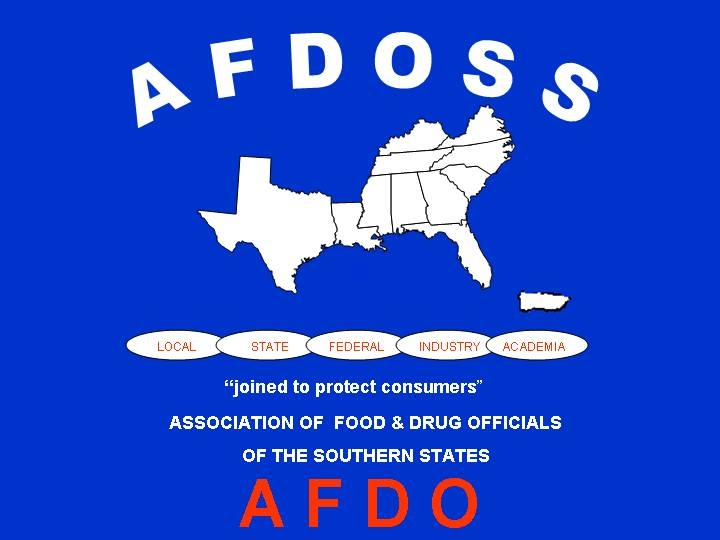 September 13 - 16, 2015Gatlinburg, TNSunday, September 13, 2015  3:00 – 5:00pm		Registration 4:00 – 5:30pm 		Executive Board Meeting 6:00 – 7:00 pm		Welcome ReceptionMonday, September 14, 2015   7:00 – 8:00 	Breakfast provided  in Restaurant 7:45 – 8:15	RegistrationModerating: Rick Caldwell, South Carolina Dept of Health                      And Environmental ControlTuesday, September 15, 2015Moderating: Queen Swayze, Mississippi Department of Health8:00-8:30IFSS Training Update – Jerry Wojtala, IFPTI8:30 – 9:45How the MFRPS Have Impacted State Manufactured Food Inspection Programs  / MFRPA Update - Pam Miles VA,  Matt Colson FL, Natalie Adan GA , Anita McMullen, NC9:45 – 10:15MFRPS National Status and Future – Guy Delius FDA Office of  Partnership10:15-10:30Break10:30Presidents Closing Remarks – Natalie AdanConference Adjourn8:00-8:15Call to Order-AFDOSS President, Natalie AdanInvocation-Rita Johnson8:15-8:45AFDO Update – Stan Stromberg, AFDO President8:45-9:15The Gulf Oil Spill – 5 Years Later – Kevin Armbrust, Chair of Department of Environmental Sciences, LSU9:15-10:00E. Coli at Jack in the Box – Darin Detwiler, Senior Policy Coordinator, STOP Foodborne Illness10:00-10:15Break  10:15-11:15Fermented Foods – Joell Eifert, Virginia Tech11:15 – 12:00USDA/FSIS update Keith Payne, Deputy Director FSIS/ USDA12:00-1:00Lunch on your own(RAFDOSS meets for lunch)Moderating:Donna Wanucha, Regional Retail Food Specialist FDA/Southeast 1:00 – 1:45Retail Program Success – Andre Pierce, Environmental Health and Safety Director Wake County NC1:45 – 2:30Active Shooter in your Establishment –Michael Freeman, FBI2:30 – 2:45Break2:45 – 3:45Retail Panel Discussion:  Food Waste Reduction and How Food Safety Plays a Role  Shana Davis, Kroger;  Tim Mitchell, Publix; Rick Barney, Winn Dixie3:45 – 5:00IFPTI Update – Jerry Wojtola, IFPTIIFPTI Presentations - Matt Colson, FL; Jessica Badour, GA; Tessa Dixon, LA, Eugene Evans, NY; Brian Buchwald, OK6:00 – 6:30Reception6:30 Banquet and Live Auction8:00-9:00Avian Influenza:  Kirsten Knopff, MBA, Minnesota Dept of Agriculture,   Joanna Davis, DVM USDA APHIS9:00 – 10:00Preventive Control Rule Final – Anita McMullen, NC10:00-10:15Break 10:15-11:00NC Baptist Men - Feeding the Masses -  Gaylon Moss, Disaster Relief Director NC Baptist Men/Baptists on Mission11:00-11:45Implementing the South Carolina Special Processes Program – Jon Wheeler, Environmental Health Manager,  DHEC, South Carolina11:45-1:00Business Luncheon (Lunch provided)Moderating:Shana Davis, Kroger1:00-1:45E. coli O157:H7 Outbreak Associated with Consumption of Unpasteurized Milk KY 2004  Tracy Vaughn, R.N, KDPH.; Carrell Rush, Epidemiologist, KDPH; Pablo Munoz, Director, Lincoln Trl. District HD2:00 – 5:00Committee Update and Meetings:  Courtney Mickiewicz, Virginia Department of Agriculture 